Комитет по стандартам ВОИС (КСВ)Седьмая сессияЖенева, 1–5 июля 2019 г.Отчет о ходе выполнения задачи № 50Документ подготовлен Целевой группой по части 7ВВЕДЕНИЕ	На своей возобновленной четвертой сессии, состоявшейся в 2016 г., Комитет по стандартам ВОИС (КСВ) принял решение сформулировать задачу № 50: «Обеспечить по мере необходимости поддержание в актуальном состоянии и обновление обследований, публикуемых в части 7 Справочника ВОИС по информации и документации в области промышленной собственности» и создать соответствующую целевую группу (Целевую группу по части 7).  Руководителем Целевой группы было назначено Международное бюро (см. пункты 73 и 122 (e) документа CWS/4BIS/16.)	На своей шестой сессии в 2018 г. КСВ одобрил вопросник по вопросам выдачи и публикации свидетельств дополнительной охраны (SPC) и свидетельств продления срока действия патентов (PTE).  КСВ просил Секретариат разослать ведомствам ИС циркулярное письмо с предложением участвовать в опросе, посвященном SPC и PTE.  КСВ также просил Международное бюро подготовить и опубликовать уточненный пункт 7.2.4. Справочника ВОИС. Кроме того, КСВ просил Целевую группу по части 7 подготовить вопросник, посвященный уточнению пункта 7.2.2. Справочника ВОИС по вопросам нумерации публикуемых документов и регистрируемых прав и представить соответствующее предложение на рассмотрение его седьмой сессии (см. пункты 154 – 160 документа CWS/6/34.)ОТЧЕТ О ХОДЕ РАБОТЫ	В декабре 2018 г. Международное бюро опубликовало уточнения к пункту 7.2.4 Руководства ВОИС по вопросам присвоения номеров приоритетным заявкам.  Пункт 7.2.4 содержит ответы 48 ведомств ИС, причем двенадцать ведомств ИС представили уточненные данные в рамках последнего опроса.	Целевая группа по части 7 провела опрос, касающийся выдачи и публикации SPC и PTE согласно просьбе КСВ.  Результаты опроса выносятся на рассмотрение 7-й сессии КСВ (см. документ CWS/7/23.)	Целевая группа по части 7 подготовила проект вопросника для уточнения содержания пункта 7.2.2. Справочника ВОИС по вопросу нумерации публикуемых документов и регистрируемых прав.  Текст вопросника выносится на рассмотрение текущей сессии (см. документ CWS/7/24.)	Целевая группа по части 7 также представила последнюю информацию о недавно проведенных мероприятиях и план работы с предварительным графиком для уточнения содержания части 7 Справочника ВОИС, приведенные в виде приложения к настоящему документу.  График мероприятий, планируемых к проведению в период между седьмой и восьмой сессиями КСВ, включает: публикацию результатов упомянутого выше опроса по SPC и PTE; уточнение пункта 7.2.2 по вопросам номеров публикации и регистрации и пункта 7.3 –  в отношении примеров и типов патентных документов; а также подготовку проектов вопросников для обновления представления календарных дат в пункте 7.1 и библиографической информации согласно пункту 7.6 в патентных бюллетенях для вынесения на рассмотрение восьмой сессии КСВ.	КСВ предлагается: 	(a)	принять к сведению содержание настоящего документа; 	(b)	рассмотреть и утвердить пересмотренный план работы и график, воспроизводимые в Приложении;	(c)	просить Секретариат разослать ведомствам ИС циркулярное письмо с предложением обновить свои данные в пункте 7.3 Справочника ВОИС;	(d)	просить Целевую группу по части 7 подготовить вопросник для обновления содержания пункта 7.1 Справочника ВОИС для его рассмотрения на восьмой сессии Комитета;	(e)	просить Целевую группу по части 7 подготовить вопросник для обновления содержания пункта 7.6 Справочника ВОИС для его рассмотрения на восьмой сессии Комитета.[Приложение следует]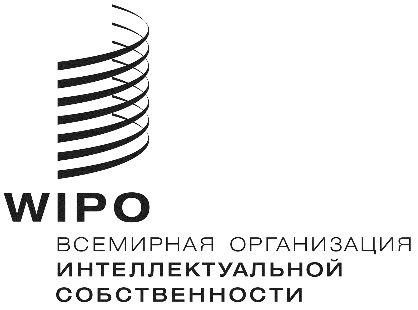 RCWS/7/22CWS/7/22CWS/7/22ОРИГИНАЛ:  АНГЛИЙСКИЙ ОРИГИНАЛ:  АНГЛИЙСКИЙ ОРИГИНАЛ:  АНГЛИЙСКИЙ ДАТА:  20 МАЯ 2019 Г. ДАТА:  20 МАЯ 2019 Г. ДАТА:  20 МАЯ 2019 Г. 